ПОЛЬЗОВАТЕЛЬСКОЕ СОГЛАШЕНИЕ(соглашение об условиях предоставления услуг покупки/возврата билетов на Мульти спортивный фестиваль «Siberian Power Show 2022» онлайн)Настоящее пользовательское соглашение (далее — «Соглашение») устанавливает правила и порядок использования сервиса «Покупка билетов на Мульти спортивный фестиваль Siberian Power Show 2022» (далее — «Сервис»), права и обязанности Сторон соглашения и третьих лиц.Соглашение может быть изменено Оператором без специального уведомления, новая редакция Соглашения вступает в силу с момента ее размещения в информационно- телекоммуникационной сети Интернет по адресу: https://siberianpowershow.ruТЕРМИНЫ И ОПРЕДЕЛЕНИЯ1.1. Если Соглашением прямо не установлено иное, термины и определения, используемые в Соглашении, имеют следующее значение:Сайт — web-ресурс, расположенный в информационно-телекоммуникационной сети Интернет по адресу: https://siberianpowershow.ru, для покупки билетов онлайн на Мульти спортивный фестиваль Siberian Power Show 2022 (далее – «Мероприятие»), связанный с официальным сайтом www. siberianpowershow.ru Организация — ООО «Сайбириан Пауэр Шоу» (ОГРН 1182468001968 ИНН 2465176120 юридический адрес: 660077, РФ, Красноярский край, г. Красноярск, ул. Авиаторов, д. 29, пом. 199, электронная почта: info@siberianpowershow.ru, телефон +7(923)377-55-41), являющаяся организатором Мероприятия, услуги которого можно приобрести с использованием Сервиса.Оператор — ИП Киюцина Ульяна Андреевна (ОГРНИП 320246800064070, ИНН 245906449902, электронная почта: siberian.shop@yandex.ru, телефон: +7(923)377-55-41), осуществляющая посредством Сервиса продажу Электронных билетов от имени Организации.Пользователь - физическое лицо, использующее Сервис.Электронный билет - цифровая запись документа, снабженная штрихкодом и QR-кодом, которая генерируется с использованием информационного-технологической инфраструктуры и предоставляет владельцу право на получение услуг Организации.Мероприятие – спортивные соревнования по различным видам спорта, выставки, проекты и другие события, информация о которых размещена на официальном сайте www. siberianpowershow.ru и для посещения, которых необходим Электронный билет.Заказ Электронного билета – последовательные действия Пользователя по внесению данных в соответствии с алгоритмом, предлагаемым автоматизированной системой на Сайте (выбор Мероприятия, даты, категории Пользователя, количества Билетов, введение персональных данных Пользователя).Платеж (оплата Заказа) – перевод Пользователем денежных средств с его лицевого счета на счет Оператора для оплаты Заказа Пользователя посредством платежной системы;Контрольный браслет – средство контроля по допуску посетителей на Мероприятие, обеспечивающее контрольно-пропускной режим службы охраны Мероприятия, а также средство для предупреждения несанкционированного прохода посторонними лицами или гостей без билета.              Возврат оплаты Заказа – возврат оплаты Заказа Оператором на счет Пользователя при отказе им от Электронного Билета.     ОБЩИЕ ПОЛОЖЕНИЯВ соответствии со ст. 437 Гражданского кодекса пользовательское соглашение является офертой.  Пользование услугой онлайн покупки билета/билетов на сайте https://siberianpowershow.ru является подтверждением безусловного принятия (акцептом) условий настоящего пользовательского соглашения (далее – Соглашения).Пользователь, оформляющий несколько билетов на Мероприятие, действует от имени всех посетителей, на которых он оформляет билеты, подтверждая тем самым принятие ими данного Соглашения и их согласия на обработку персональных данных.Ознакомление Пользователей с услугами Организации, которые могут быть оказаны на основании Электронных билетов, производится Пользователями посредством взаимодействия с официальным сайтом www.siberianpowershow.ru.Приобретение Электронного билета осуществляется Пользователем посредством взаимодействия с официальным сайтом www.siberianpowershow.ru и означает вступление в договорные отношения с Организацией, Электронный билет которого был приобретен.Соглашение вступает в силу после маркирования Пользователем поля выражения согласия при оформлении Заказа (проставления в нем «галочки»).Пользователь обязан ознакомиться с текстом Соглашения и подтвердить его принятие при каждом новом Заказе. Помимо Сайта, актуальный текст Соглашения размещен на официальном сайте https://siberianpowershow.ru/about/terms/ в разделе «О нас / Соглашение».ПОРЯДОК ПРИОБРЕТЕНИЯ ЭЛЕКТРОННЫХ БИЛЕТОВГенерирование Электронного билета производится на Сайте на основе данных, которые последовательно вносит Пользователь при осуществлении Заказа. Зайти на Сайт можно напрямую либо через официальный сайт www. siberianpowershow.ru (нажав кнопку «Купить билет» в любом из разделов). Действия Пользователя по покупке/возврату Электронного билета, совершенные от его имени, считаются произведенными самим Пользователем, за исключением случаев, когда Пользователь до начала Мероприятия уведомил Оператора и/или Организатора (письмом на электронный адрес) о несанкционированном доступе к его персональным данным на Сайте.При оформлении Заказа Пользователь обязан полностью проверить всю информацию о Мероприятии и персональные данные, внесенные при оформлении Заказа и имеющие существенное значение для получения услуги/услуг в связи с проведением Мероприятия. Корректность внесенной информации Пользователь подтверждает проставлением «галочки» в соответствующем поле под сформированным бланком Заказа.            Пользователь признает, что не имеет никаких претензий к Оператору/Организатору в связи с неисполнением предусмотренной настоящим пунктом обязанности. Оформление Заказа (обработка информации) автоматизированной системой начинается после проставления Пользователем «галочки» в поле выражения согласия с Соглашением. Автоматизированная система имеет защиту от несанкционированного доступа, идентифицирует, фиксирует и сохраняет все операции, создает и сохраняет уникальный номер Электронного билета.Пользователь вправе отказаться от Заказа в любой момент до нажатия кнопки «Оплатить». Если Заказ не оплачен в течение 15 минут с момента его подтверждения, он аннулируется автоматически.Для денежных расчетов на Сайте используются безналичные денежные средства в российских рублях с применением платежных карт Visa, MasterCard, МИР.В случае возникновения технических сбоев, послуживших причиной некорректного оформления Заказа или осуществления платежа, Оператор по письменному заявлению Пользователя, направленному не позднее одного рабочего дня после возникновения сбоя, производит аннулирование Заказа и возвращает Пользователю платеж в полном объеме. Заявление пишется в свободной форме и отправляется на электронный адрес info@siberianpowershow.ru с приложением доказательств факта сбоя.После оплаты Заказа Пользователь получает на адрес электронной почты, указанный при оформлении Заказа, Электронный билет в электронной форме и QR-кoд.Реализация Электронных билетов по результатам последовательности действий, изложенной в разделе 3 настоящего Соглашения, производится Оператором, выступающим в качестве агента Организатора, действующего от его имени и за его счет.ПОРЯДОК ИСПОЛЬЗОВАНИЯ ЭЛЕКТРОННЫХ БИЛЕТОВДля посещения Мероприятия, указанного в Электронном билете, Пользователю необходимо пройти процедуру подтверждения подлинности Электронного билета (верификацию). Верификация проводится в месте проведения Мероприятия посредством считывания штрихкода или QR-кoдa устройством. Пользователь предъявляет контролеру для сканирования и регистрации Электронный Билет/ QR-кoд в электронном виде на экране мобильного устройства либо распечатанный в масштабе 1:1 на однотонной бумаге формата А-4.По результатам успешной верификации контролером выдается браслет, который в обязательном порядке крепится на запястье Пользователя самостоятельно, либо при помощи контролера. Одетый на руку браслет обеспечивает допуск Пользователя при входе в павильон МВДЦ «Сибирь» и прохождение контрольно-пропускного режима службой охраны Мероприятия. 1 Электронный Билет = 1 контрольный браслет.Виды контрольных браслетов для Пользователей на Мероприятии:4.3.1 бумажные браслеты синего и голубого цветов – одноразовый браслет с клеевым замком для идентификации Пользователя. Данный вид браслета предоставляет право Пользователю посещать выставку в течение 1 (одного) дня, указанного на самом браслете. 4.3.2 виниловый браслет оранжевого цвета с одноразовой застежкой - предоставляет право Пользователю посещать выставку в течение 2 дней (2 и 3 апреля 2022г.) и финальное шоу сектора С. 4.3.3 виниловый браслет желтого цвета с одноразовой застежкой - предоставляет право Пользователю посещать выставку в течение 2 дней (2 и 3 апреля 2022г.) и финальное шоу сектора В.4.3.4 виниловый браслет неонового цвета с одноразовой застежкой - предоставляет право Пользователю посещать выставку в течение 2 дней (2 и 3 апреля 2022г.) и финальное шоу сектора А.С момента получения контрольного браслета и крепления его на запястье запрещается его снимать до момента окончания срока его действия, указанного в пункте 4.3 настоящего Соглашения. Сохранность браслета, недопущение его повреждения, деформирования является обязанностью Пользователя. Оператор/Организатор не несет ответственность за отсутствие контрольного браслета на запястье Пользователя, возникшего по вине последнего. Действительна только первая регистрации Электронного Билета контролером и выдача одного контрольного браслета. Повторный проход по уже использованному Электронному билету и/или повторная выдача второго контрольного браслета не предусмотрена.5.	ПОРЯДОК И ВОЗВРАТА ЭЛЕКТРОННЫХ БИЛЕТОВВозврат Платежа при отказе Пользователя от Электронного билета производится по общим правилам Оператора/Организатора с перечислением их стоимости на счет Пользователя, с которого был оплачен Заказ, и только за Электронный билет, приобретенный с помощью Сайта.Для отказа от Электронного билета и отзыва платежа Пользователь заполняет заявление согласно приложению к настоящему Соглашению и направляет его скан (качественное фото) на электронный адрес: info@siberianpowershow.ru.Отказ от части Электронных билетов из одного Заказа невозможен. Оплата за Электронные билеты возвращается Пользователю в сроки, установленные правилами платежной системы, через которую был произведен платеж.Оплата за Электронные билеты возвращается Пользователю полностью в следующих случаях:1) при возврате не позднее чем за 10 дней до начала Мероприятия2) в случае смерти или болезни Пользователя, члена его семьи или близкого родственника (при наличии подтверждающих документов)3) в случае замены, отмены, переноса Мероприятия. Официальное оповещение об изменении/изменениях размещается на официальном сайте Организатора вместе с информацией о сроках возврата билетов на данное Мероприятие.При отказе от Электронного билета менее чем за 10 дней, но не позднее чем за 3 дня до начала Мероприятия платеж возвращается Клиенту частично. Размер денежных средств, возвращаемых Пользователю в этом случае, устанавливается в зависимости от времени возврата Электронного билета: - менее чем за 10 дней, но не позднее чем за 5 дней до начала Мероприятия - 50% стоимости Электронного билета,- менее чем за 5 дней, но не позднее чем за 3 дня до начала Мероприятия - 30% стоимости Электронного билета.При отказе от Электронного билета в срок менее 3 дней до начала Мероприятия стоимость Электронного билета не возвращается.Датой возврата платежа считается дата списания денежных средств (стоимости возвращенных Пользователю билетов) со счета Оператора.Возврат платежа по соответствующему Заказу расценивается Сторонами как основание для прекращения всех обязательств Сторон, возникших при покупке пользователем Электронного билета на Сайте. ПPABA И ОБЯЗАННОСТИ CTOPOHОператор имеет право:Вносить изменения в Соглашение посредством размещения его в информационно- телекоммуникационной сети Интернет по адресу: www. siberianpowershow.ru в новой редакции;Прекратить работу Сервиса, как кратковременно — для целей модернизации и (или) технического обслуживания, так и на любое время по соображениям технической, или иной целесообразности;Привлекать к обеспечению функционирования Сервиса третьих лиц.Оператор обязуется:Размещать на Сайте информацию, необходимую для пользования Сервисом;Обеспечить функционирование Сервиса, за исключением случаев, предусмотренных в пункте 6.1.2. Соглашения;Соблюдать Соглашение и законодательство Российской Федерации.Пользователь имеет право:Использовать функциональные возможности Сервиса;Направлять	обращения	Оператору,	содержащие	вопросы	относительно технического функционирования сервисов.Пользователь обязуется:Не предпринимать действий, которые могут нарушить работу Сервиса;Не производить посещение Мероприятия, в отношении которого им подано заявление о возврате денежных средств;Соблюдать правила посещения Мероприятия, установленные Организатором, который его проводит;Указывать достоверную информацию в процессе заполнения данных, необходимых для приобретения Электронного билета;Соблюдать правила пользования контрольным браслетом, установленными в пункте 4.4. настоящего Соглашения.Соблюдать настоящее Соглашение и законодательство Российской Федерации.ОТВЕТСТВЕННОСТЬ СТОРОН И РАССМОТРЕНИЕ СПОРОВСоглашение составлено согласно законодательству Российской Федерации, в связи с чем регулируется и толкуется в соответствии с ним. Оператор несет ответственность за реализацию и возврат Электронных билетов.Организатор несет ответственность за предоставление Пользователю Электронного билета, его верификацию и оказание услуг на основании успешно верифицированного Электронного билета.Претензии в отношении реализации и возврата Электронных билетов предъявляются Оператору.Претензии, вытекающие из ненадлежащего оказания услуг Организатором, а также не предоставления (ненадлежащего предоставления) Электронных билетов и ошибок в их верификации предъявляются Организатору.Претензии направляются в письменном виде с приложением документов, обосновывающих предъявляемые требования. Поступившая претензия рассматривается в срок не более 10 (десяти) календарных дней с момента ее получения.При невозможности достижения согласия по предмету спора в рамках досудебного (претензионного) урегулирования, спор подлежит разрешению в судебном порядке.8. ОБРАБОТКА ПЕРСОНАЛЬНЫХ ДАННЫХ, СОХРАНЕНИЕ ИХ КОНФИДЕНЦИАЛЬНОСТИ8.1. Принимая данное  Соглашение, Пользователь дает согласие Оператору и Организатору на обработку персональных данных в целях оказания услуги продажи/возврата Пользователю Электронного билета онлайн на Мероприятие -  как с использованием средств автоматизации, так и без таковых, включая сбор, систематизацию, накопление, хранение, уточнение, использование, обезличивание, блокирование, уничтожение персональных данных, предоставленных Пользователем в связи с покупкой Электронного билета онлайн на Сайте, а также иных действий, предусмотренных Федеральным законом от 27.07.2006 № 152-ФЗ «О персональных данных».8.2. Оператор и Организатор обязуются не разглашать полученную от Пользователя информацию и принять все необходимые меры для защиты персональных данных Пользователя от неправомерного доступа, распространения, изменения, раскрытия или уничтожения. Не считается нарушением предоставление Оператором или Организатором информации лицам, действующим на основании договора с Оператором или Организатором, которым эта информация необходима для обеспечения функционирования Сайта и предоставления услуг Пользователю.8.3. Оператор и Организатор не проверяют достоверность предоставленных Пользователем персональных данных и не осуществляет контроль их актуальности. Всю ответственность за последствия предоставления недостоверных или недействительных персональных данных несет Пользователь.8.4. Оператор и Организатор вправе передавать предоставленную Пользователем информацию, в том числе персональные данные, третьим лицам по требованию суда, правоохранительных органов и в иных предусмотренных законодательством случаях.ОГРАНИЧЕНИЕ ОТВЕТСТВЕННОСТИ СТОРОНОператор прилагает все возможные усилия для обеспечения нормальной работоспособности Сайта, однако он не несет ответственности за неисполнение или ненадлежащее исполнение обязательств по Соглашению перед Пользователем в части возмещения убытков (ущерба), прямых или косвенных, произошедших из-за невозможности использования Сайта, технических сбоев при осуществлении платежа.В случае наступления форс-мажорных обстоятельств, а также аварий или сбоев в программно-аппаратных комплексах третьих лиц, сотрудничающих с Оператором, или действий (бездействий) третьих лиц, направленных на приостановку или прекращение функционирования Сайта, возможна приостановка работы Сайта без какого-либо уведомления Пользователя.Оператор не несет ответственности за сроки осуществления платежей банками и иными организациями, в том числе, при возврате Пользователю платежа, за другие споры и разногласия между Пользователем и третьими лицами, которые возникнут или могут возникнуть в связи с покупкой/возвратом Электронных билетов на Сайте.При любых обстоятельствах ответственность Оператора перед Пользователем ограничена стоимостью приобретаемых Пользователем Электронных билетов.Стороны освобождаются от ответственности за полное или частичное неисполнение своих обязательств, если такое неисполнение явилось следствием действия обстоятельств непреодолимой силы, возникших после вступления в силу Соглашения, в результате событий чрезвычайного характера, действий или указаний органов власти, которые Стороны не могли предвидеть и/или предотвратить разумными мерами.ЗАКЛЮЧИТЕЛЬНЫЕ ПОЛОЖЕНИЯМаркируя поле выражения согласия при оформлении Заказа (проставляя в нем «галочку»), Пользователь подтверждает, что ознакомился и принимает полностью и без каких-либо дополнительных оговорок условия настоящего Соглашения и обязуется его соблюдать.Приобретение Электронного билета признается конклюдентным действием Пользователя, направленным на заключение Соглашения с Оператором на неопределенный срок.Заявление на возврат денежных средствПрошу Вас произвести возврат денежных средств за электронный билет в 	_____________(наименование Организатора, дата и время посещения Мероприятия)Номер заказа:Стоимость билета:Номер и дата электронного чека’: Адрес электронной почты:Возврат прошу произвести на банковскую карту, с которой осуществлялась оплата указанных услуг, по следующим реквизитам:Номер карты:Счет получателя:Получатель:Банк получателя:Причина возврата: 	 Копия электронного чека прилагается.«	» 	202 г.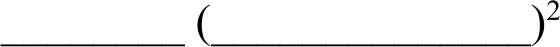 1 Электронный чек направляется на электронную почту Пользователя.2 В поле указываются фамилия, инициалы и собственноручная подпись.Приложение № 1 к Пользовательскому соглашению(соглашению об условиях предоставления услуг покупки/возврата билетов на Мульти спортивный фестиваль «Siberian Power Show 2022» онлайн)от _________________________________              (заполняет владелец банковской карты)